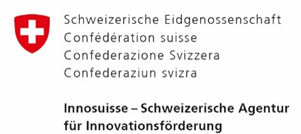 Participant AasdfParticipant BasdfParticipant CAsdfParticipant DAsdf…Short Profile of Participant(s)If applicable: Please specify and confirm requested independence between Swiss public research partner and private company according to Innosuisse eligibility rules . 